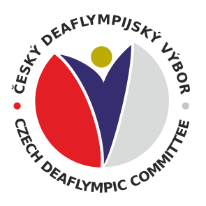 FORMULÁŘ NA SOUSTŘEDĚNÍ ČDVFORMULÁŘ NA SOUSTŘEDĚNÍ ČDVNÁZEV:SPORT:MÍSTO: TERMÍN:VEDOUCÍ:TRENÉR:DALŠÍ – TRENÉŘI, ASISTENTI,  atd.SPORTOVCI, ÚČASTNÍCI -  JMENOVITĚ:CÍL, NÁPLŇ, PROGRAM:DOPRAVA:UBYTOVÁNÍ:STRAVOVÁNÍ:SPOLUÚČAST NA OSOBUSPOLUÚČAST CELKEMSPOLUÚČAST V %PŘEDBĚŽNÝ ROZPOČET: (možno doložit v rámci Žádosti o poskytnutí finančních prostředků)NÁKLADY CELKEMPOZNÁMKY:VYJÁDŘENÍ ČDV: